1	Introduction Mobile money is becoming one of the main telecommunication/ICT for socioeconomic development of nations. The use of mobile phones for mobile financial services offers tremendous opportunities to enhance growth and development. Mobile financial services can provide tremendous benefits to the telecommunication/ICT industry and promote financial inclusion.  The broad application of mobile financial service applications will require a system of deployable standards which are not yet in place.2	ProposalAccordingly, a draft new resolution is proposed to encourage ITU-T to continue to develop the necessary recommendations on quality of service and quality of experience of multimedia applications and services, and provide all the support and assistance to conduct these studies, to organize workshops, and to help in elaborating recommendations that provide guidance to regulators in strategies to monitor and enforce quality of service and quality of experience of telecommunication services. ADD	AFCP/42A18/1DRAFT NEW RESOLUTION [AFCP-7]Promoting Mobile Financial Services(Hammamet, 2016)The World Telecommunication Standardization Assembly (Hammamet, 2016), recognizinga)	the establishment of the ITU-T Focus Group Digital Financial Services by ITU-T TSAG at its meeting in Geneva, 17-20 June 2014, whose mandate focuses on innovations in payments and delivery of financial services via mobile technologies occurring in both developed and developing countries;b)	that ITU-T Study Group 3 has been involved in the study of mobile financial services through its rapporteur group to develop standards in this regard in collaboration with relevant standards development organizations (SDOs),consideringa)	the use of mobile phones for mobile financial services offers tremendous opportunities to enhance growth and development;b)	the multiple benefits that mobile financial services can bring for the telecommunication/ICT industry and financial inclusion;c)	that a broad application of mobile financial service applications will require a system of deployable standards that are not yet in place, notinga)	that the ITU Telecommunication Standardization Sector (ITU-T) should play a leading role in the development of the deployable mobile financial services standards system;b)	that ITU-T FG – DFS will develop a standardization roadmap for interoperable digital financial services and will work closely with ITU-D study groups and will also invite non ITU-T members to participate in its work,resolves to instruct ITU-T Study Group 31	to organize the necessary structures within Study Group 3 to expand and accelerate the work on mobile financial services, starting with its first meeting in the next study period;2	to coordinate and collaborate with other relevant ITU-T study groups, especially ITU-T Study Group 2, Study Group 13, Study Group 16, and Study Group 17, and Focus Groups,instructs the Telecommunication Standardization Advisory Group1	to examine the matter, consider the input of Study Group 3 and other relevant study groups and take the necessary actions, as appropriate, with a view to deciding on the necessary mobile financial services standardization activities in ITU-T, with the following actions: i)	identify the relevant study group(s) in which to follow up actions and establish a suitable organizational arrangement on mobile financial services; ii)	coordinate the work on mobile financial services across the study groups according to their areas of expertise;iii)	promote collaboration with other mobile financial services related standards bodies and forums;iv)	define a clear strategic vision for mobile financial services standardization and an important active role that ITU-T should play;2	to submit at the ITU Global Regulators Symposium, for endorsement, the creation of an enabling framework for Mobile Financial Services,instructs the Director of the Telecommunication Standardization Bureau1	to provide the necessary resources as appropriate;2	to organize a workshop on mobile financial services in 2017 in order to promote the mobile financial services within ITU-T;3	to create a study describing and addressing the standardization gaps and identifying future standardization work for ITU-T study groups in the area of mobile financial services,invites Member States, Sector Members, Associates and Academia to submit contributions for developing mobile financial services standardization in ITU-T._________________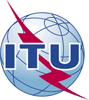 World Telecommunication Standardization Assembly (WTSA-16)
Hammamet, 25 October - 3 November 2016World Telecommunication Standardization Assembly (WTSA-16)
Hammamet, 25 October - 3 November 2016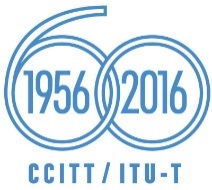 PLENARY MEETINGPLENARY MEETINGAddendum 18 to
Document 42-EAddendum 18 to
Document 42-E10 October 201610 October 2016Original: EnglishOriginal: EnglishAfrican Telecommunication Union AdministrationsAfrican Telecommunication Union AdministrationsAfrican Telecommunication Union AdministrationsAfrican Telecommunication Union AdministrationsDRAFT NEW RESOLUTION [AFCP-7] - Promoting Mobile Financial ServicesDRAFT NEW RESOLUTION [AFCP-7] - Promoting Mobile Financial ServicesDRAFT NEW RESOLUTION [AFCP-7] - Promoting Mobile Financial ServicesDRAFT NEW RESOLUTION [AFCP-7] - Promoting Mobile Financial ServicesAbstract:This draft resolution takes account of the recent innovations in payments and delivery of financial services via mobile technologies that occur in both developed and developing countries. It encourages the concerned ITU-T Study Groups to study and to coordinate their activities for developing new recommendations regarding mobile money and digital financial services. 